Angel Society of FallbrookSCHOLARSHIP APPLICATIONApplication for: (circle one)     Graduating Senior/High School       or         Continuing College
STUDENT NAME________________________________________DATE_________________
STUDENT ADDRESS__________________________________________________________
STUDENT EMAIL___________________________CELL PHONE_____________________
NAME OF SCHOOL ATTENDING________________________________________________
*UNIVERSITY, COMMUNITY COLLEGE, OR VOCATIONAL SCHOOLS  APPLYING: ____________________________________________________________________________________________________________________________________________________________________________________________________________________________________
Current weighted G.P.A. ________________

FATHER___________________________MOTHER__________________________________
NUMBER OF SIBLINGS IN YOUR HOUSEHOLD______  CURRENTLY IN COLLEGE_______________

HOW WILL YOU FINANCE YOUR EDUCATION?   APPROXIMATE SUPPORT FROM: PARENTS_____________GRANTS/LOANS___________YOURSELF___________________

*SCHOOL ACTIVITIES (years participated, positions held)                                                                                                                                                                                                                                                                                            ___________________________________________________________________________________________________________________________________________________________________

*COMMUNITY SERVICE ACTIVITIES (years participated, positions held)
____________________________________________________________________________
____________________________________________________________________________
____________________________________________________________________________
*WORK EXPERIENCE (years worked, jobs held) 
________________________________________________________________________________________________________________________________________________________
*Continue answers on back if neededContinued from page 1ATTACH PERSONAL ESSAY 
Must be 250 words, double spaced
Describe yourself and your family
Indicate your educational, work and community service plans
 INCLUDE ONE LETTER OF RECOMMENDATION
From teacher, coach, counselor, or community service supervisor
                  
INCLUDE HIGH SCHOOL OR COLLEGE TRANSCRIPT                   
Official or Unofficial is accepted
 
MAIL ENTIRE PACKAGE TO:
Angel Society of Fallbrook Attn: Philanthropy Chairman
P.O. Box 1408Fallbrook, CA  92088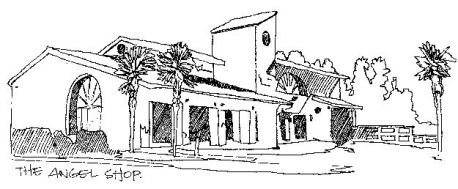  
APPLICATION DEADLINES 
March 1 for High School applicationsApplicants must be high school seniors residing in the Fallbrook/Bonsall school districts, including online students.
June 1 for Continuing College applicationsApplicants must be college students or their parents who reside in the Fallbrook or Bonsall school districts. Awardees of Continuing College scholarships may apply again, for not more than one additional year.